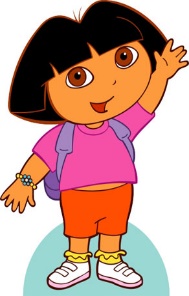 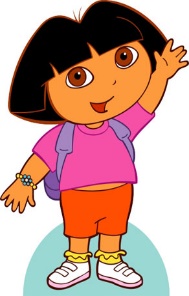 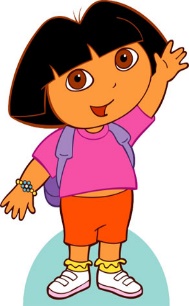 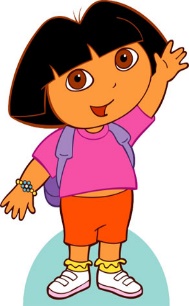 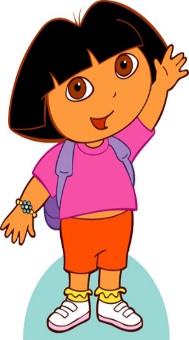 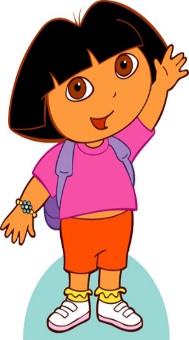 Zbrajanje i oduzimanje brojeva do 5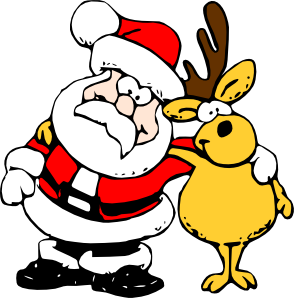 1+1=                      5-4=                      2+0=4-2=                       1+3=                     2-0=5+0=                      4-1=                      2+1=5-3=                       3+0=                     4-3=2+2=                      5-0=                      4+1=2-2=                       1+0=                     3 -1=4+0=                      3-2=                      2+3=3-0=                       1+4=                     4-0=3+2=                      5-1=                      0+0=                    